结业换证申请报名流程进入教务方式注意：本流程仅适用于往届生，报名学习以往未通过考核的课程。微信添加公众号“南宁学院智慧校园”登录后，选择右下角的“一网通办”——“登录平台”——选择“微服务”的“教学科研”，最后点击“教务系统”按钮即可打开。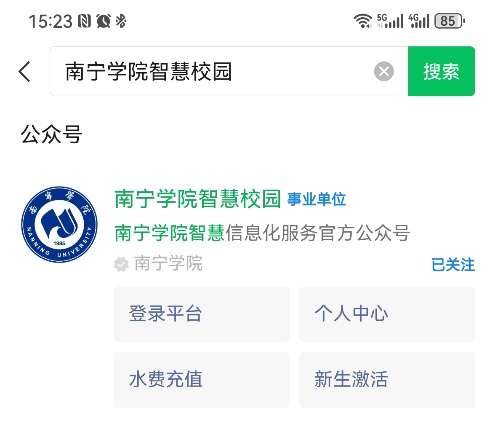 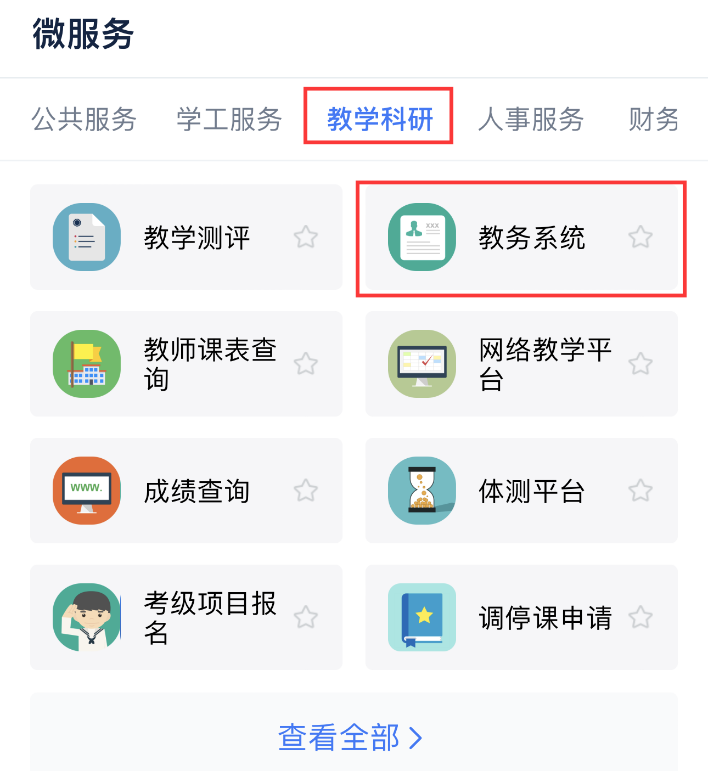 二、进入教务方式点击“报名申请”中的“结业换证报名“，界面如下图所示：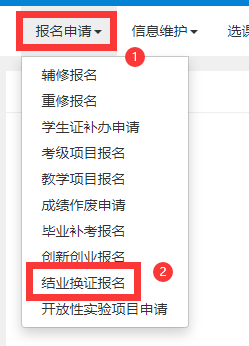 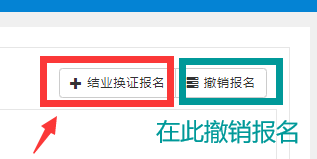 进入报名界面后，点击右上角的“结业换证报名”：勾选需要报名的课程，点击“保存”，界面如下图所示：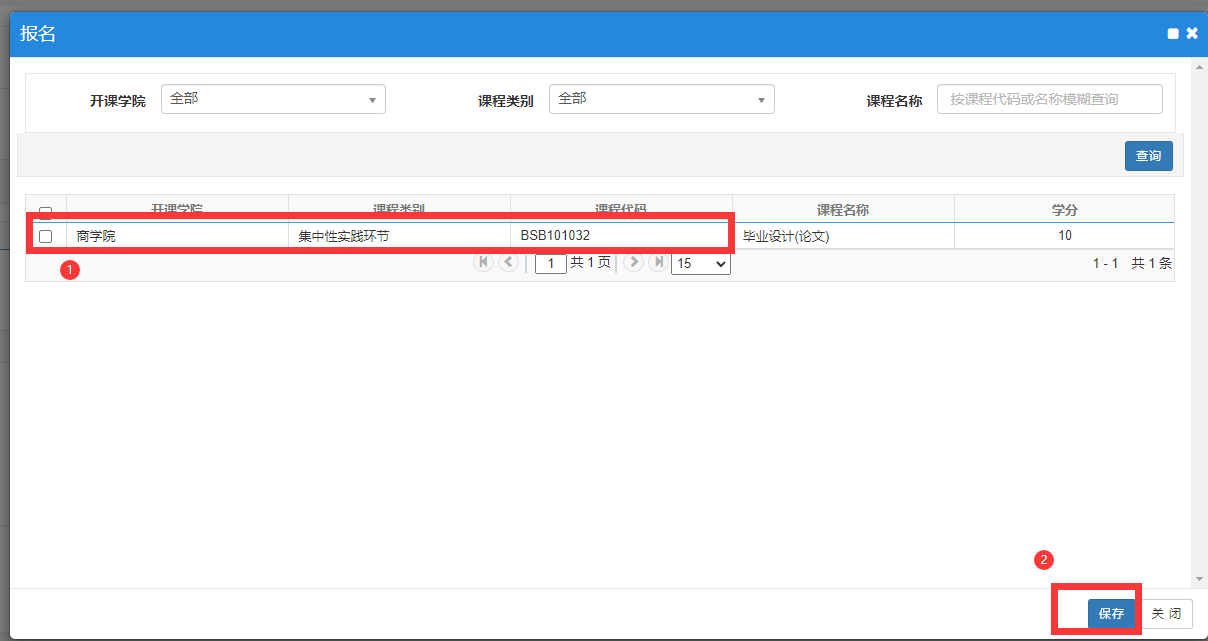 南宁学院教务处2023年10月18日